KAVKA, a.s.OBJEDNÁVKA č. 212000037Odběratel:Autobusy KAVKA, a.s.Báňská 287434 01 Most 1IČ: 27289974DIČ: CZ27289974Telefon: XXXE-mail: XXXObjednávka č.: Forma úhrady: Datum objednávky:212000037Příkazem31.12.2021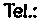 Dodavatel:ífDopravní podnik měst Mostu a Litvínova a. s. Budovatelů 1395/23434 01 Most 1IČ:	62242504DIČ: CZ62242504Označení dodávkyObjednáváme u Vás opravy a servis autobusů na rok 2022.Vystavil: XXX4Zapsaná v OR vedeném Krajským soudem v Ústí nad Labem oddíl B, vložka 1670Převzal:Razítko: